ИсторияКлетский район расположен в западной части области на правом берегу р. Дон, вытянут вдоль реки на 133 км., территория – более 3,5 тысяч кв. метров, на его территории 43 населенных пункта, 10 сельсоветов. Население составляет около 20 тыс. человек, 6,5 жителей на 1 кв.км, 3 производственных предприятия, 3 строительных организации, 28 школ, 3,2 тыс. учащихся, 18 библиотек, 6 больничных учреждений, 35 предприятий связи, уровень телефонизации-22 место в области, 90% сельских центров соединены с райцентром дорогой с твердым покрытием. Станица Клетская является административным центром Клетского района и одновременно центром Клетской сельской администрации; расположена в 230 км северо-западнее г.Волгограда. Ближайшая железнодорожная станция в г.Суровикино, через р.Дон паромная переправа. Клетская администрация охватывает территорию площадью 31,9 тыс.га, в состав администрации входят 3 хутора: Караженский, Мелоклетский, Поднижний; площадь сельских населенных пунктов 728,3 га, количество жителей в них 6,2 тыс. чел; станица расположена в пойменной части р.Дон и с севера окаймлена лесным массивом, где много ягод, грибов, разнообразной дичи, в озерах рыба; левый и правый берега р.Дон представлены песками, где имеются хорошие пляжи для отдыха; вокруг станицы пастбищные угодья, которые используются для пастьбы КРС и коз.В станице имеются свободные земли для индивидуального жилищного строительства, разводят КРС, свиней, птицу, выращивают, овощи, картофель, все газифицировано, работают средняя школа, больница, церковь, культурные объекты ( кинотеатр, дворец культуры, 2 библиотеки, музей казачества), частные и кооперативные магазины, кафе, вещевой и продовольственный рынки; 3 пекарни, мельница. В коллективных и фермерских хозяйствах производят зерновые культуры, подсолнечник, горчицу и животноводческую продукцию (мясо КРС, свинины, молоко).  Разведано два месторождения природного газа. Есть залежи сырья, пригодного для производства керамического кирпича, многочисленные проявления каменных строительных материалов, строительного песка, залежи карбонатных пород (меловые отложения), почвенный покров представлен темно- и светло-каштановыми почвами. Климат-очень засушливый. На территории Клетского района археологами Волгоградского Государственного университета при раскопках курганов и подкурганных погребений обнаружены находки, возраст которых датируется тремя тысячелетиями до нашей эры. Это свидетельствует о поселениях человека в данной местности. Первые упоминания о возникновении поселении вольных донских казаков на территории станицы Клетской относится к ХVII в.. В 1614 г. упоминается Клетский городок, положивший начало станице Клетской. Находилась она первоначально на правом берегу реки Дон в луговой местности в полуверсте от русла. Местность эта называлась «Старый городок». Названа станица «Клетской», как говорит предание, потому что во время весеннего половодья жители для сохранения имущества устраивали из леса высокие «клетки», делали на них помосты и во время разлива в них складывали свое имущество.  Но есть и другие  объяснения. Станица Клетская расположена низко и близко к Дону, а потому при разливах вся затоплялась водой. Тогда стали строить дома на каменных клетках, чтобы вода проходила под домами. И сегодня, многие строят дома на кирпичных «постаментах». Возможно, своё имя станица получила от слова «клетка» (земельный надел у казаков»). И ещё одна версия, что своё название она получила по фамилии основателя поселения, возможно казака Клецкого. В дореволюционное время название станицы было Клецкая.  Именно эта версия представляется сотрудниками нашего музея наиболее вероятной.  
Лит. Долгачев И.Г. Язык земли родного края. Волгоград: Нижне-Волжское книжное издательство, 1989, с.69.Вследствие ежегодного наводнения поселение около 1750 г. перешло на гористое место, где располагался х. Староклетский. А в 1808 г. станице было разрешено перейти на настоящее место. Казачество занималось земледелием, скотоводством, ремеслам, торговлей. Казаки несли воинскую службу в 17-м казачьем имени генерала Бакланова полку.В 1730 г. в станице была построена деревянная церковь во имя матери …божьей. 20 мая 1735 г. она сгорела без остатка.23 июля 1754 г. на ее месте была заложена церковь из соснового, чуть позже – из дубового леса и освящена была в 1756 году.26 августа 1811 г. в станице была заложена каменная церковь.В 1850 году из хутора Староклетского была переведена на станичное кладбище безприходная церковь из дубового леса – Троицкая, которая просуществовала до осени 1942 года, когда она была использована советскими войсками в строительстве переправы через р. Дон.В 1850 – 78 – 81 гг. в станице возникли пожары. В 1839 и 1857 г. свирепствовала холера. В 1869 – 78 – 57 – 86 гг. был массовый падеж скота.В 1745 г. в станице насчитывалось казачьих дворов – 82, а через 39 лет их стало 231, в 1800 г. – 384 двора.В 1745 г. было мужчин 205 чел., женщин – 180 чел..С 1903 по 1910 г. атаманом ст. Клетской был С.В. Макаров, личность весьма образованная, как гуманист в своей деятельности уделял большое внимание просвещению и здравоохранению. За 7 лет он построил 18 школ, открыл двухклассное женское училище, высшее начальное, здание станичного правления, больницы.20 декабря 1909 г. состоялось в Новочеркасске Войсковое Земельное собрание, делегатом которого был С.В. Макаров. В 1910 г. создается Войсковой Земельный совет, в состав которого был введен и Семен Васильевич Макаров. Расставаясь с Клетской, Семен Васильевич оставляет в кассе 12 тысяч рублей и на 80 тысяч новых построек.В станице располагался мировой судья, полицмейстер: был дом для престарелых, двухклассное училище, станичное правление. Из воспоминаний старого казака Селиванова А.М. о встрече наказного атамана из Новочеркасска.«Покатило Василий Иванович тогда объезжал станицы среднего и верхнего Дона. Это было в 1913 г. Свита атамана и сам он ехал на 3-х фаэтонах без сопровождения казаков-конников.Станичным атаманом в Клетской был учитель Захаров П.М., который сдавал рапорт атаману в присутствии казаков второй очереди и полусотни молодых казачат в возрасте от 12-15 лет под командой урядника Евстратова М.М.На обеде, устроенном высокому гостю были выставлены все дары земли Донской, но без спиртных напитков: не велено у казаков их употреблять без особого случая (например, свадьба). Казаки вели трезвый образ жизни.В станице Клетской до 1917 г. было более 15 магазинов. Ярмарки станичного юрта проводились 2-3 раза в год. В январе и мае в станице Клетской, в х. Перелазовском, а в Ильин день в ст. Распопинской.Строевая лошадь стоила в среднем 300 рублей, ремонтная лошадь 50-70 рублей, корова 15-20 рублей.Станица Клетская всегда была на первом счету в Усть-Медведицком округе, географически находясь в центре ст. Распопинской, Кременской И Перекопской в военном и административном положении.Издавна в станице существовала начальная школа в 5 классов, именуемая двухклассным училищем, которой руководил П.М. Захаров. Половина Выпускников Клетского училища выдерживали экзамен в средние учебные заведения и выходили учителями, агрономами, лесоводами.С развитием капиталистических отношений на Дону быстрыми темпами шло первоначальное накопление капитала.В станицах появились паровые и водяные мельницы. Купец Никитин имел Вальцовую мельницу на горизонтальном двигателе.Между хуторами Поднижний и Караженский стоял ряд кузниц, их владельцы имели большой спрос на изготовление сельхозинвентаря, бричек, фаэтонов и других изделий. Широко развернувшееся строительство куреней, флигелей, лавок и магазинов требовало рынок рабочей силы высокой квалификации – столяров и плотников. Наиболее квалифицированными мастерами были Крапивин и Золотенков.Бурный рост экономики продолжался до 1914 года. Ломились от хлеба амбары зажиточных и богатых казаков. Середняки перестроили обветшалое жилье, обзавелись более усовершенствованным с/х инвентарем, железными повозками.До настоящего времени в станице Клетской сохранились памятники казачьей архитектуры, претерпевшие некоторые изменения, связанные с реконструкцией.1. Особняк купца Ф.К. Никитина, построенный в 1896 г. – ныне музей истории донских казаков «Подкова».2. Дом купца И.Ф. Кузнецова – ныне Дом бытовых услуг.3. Домовладение казака Зверкова – ныне РОВД.4. Дом священника Знаменской церкви Виссариона Бурыкина, где до недавнего времени размещался райпотребсоюз.5. Сохранились дома священников Иоля Федорова и Викториана Маргаритова. В настоящее время в них находится районный газовый участок и казначейство.6. Ныне существующее домовладение Рамзаева А.С. принадлежало Фролову Ф.Ф., сын которого был последним командиром 17-го казачьего имени генерала Бакланова полка.Станица Клетская обладала по тем временам большой провинциальной культурой.В 1913 году по постановлению казачьего правления для общественных нужд станичный атаман П.М. Захаров приобрел первый граммофон. В этом же году было принято решение о строительстве Народного дома с библиотекой и залом общественных собраний.В 1925 году комсомольская организация выделила двух активистов для организации в станице художественной самодеятельности. Желающих участвовать в кружках художественной самодеятельности росло. На концерты самодеятельных артистов ходила вся станица. Было принято решение отдать под клуб поповский дом, где был создан агиттеатр. Готовились небольшие выступления на стихи революционных поэтов с целью убедить казаков в правильности новой власти.В 1930 году по решению Нижне-Волжского райкома ВКП(б), Клетского райкома партии началась перестройка бывшего дома престарелых под Дом культуры.В мае 1933 года Дом культуры был сдан в эксплуатацию. В новом клубе было две рабочие комнаты, зрительный зал на триста мест, куплены баян, гармошка.В 1934 году состоялся первый районный смотр художественной самодеятельности, на который съехались на подводах артисты со всех хуторов и станиц района.В 40-е годы Дом культуры был местом отдыха для клетчан. В самодеятельности участвовало более ста человек. Особой популярностью пользовался ансамбль песни «Большевичка».Во время Великой Отечественной войны Дом культуры в станице был разбит, сгорели 14 клубов по району.Из приказа № 17 по Отделу культпросвет работы от 14 июля 1949 года следует, что в районе уделяется большое внимание делу развития народного творчества и культурного воспитания Советского народа.В начале 50-х годов была организована лыжная агитбригада, прошедшая по многим хуторам и станицам района.В 60-е годы в станице был создан духовой оркестр. В это же время по району на лошадях курсирует агитбригада. В 1961 году создан хор станичной интеллигенции. В 1968 году агитбригаде РДК «Улыбка» под руководством Ю. Агеева присвоено звание «Народного» коллектива.В 1977 году старое здание РДК было уничтожено пожаром. Под РДК была отдана часть помещения в Доме пионеров. Культурно-массовая работа проводилась в кинотеатре «Маяк». В декабре 1989 года сдано в эксплуатацию новое здание РДК. В настоящее время имеет статус Центра досуга и народного творчества «Карагод».Народное образование.1924 год.Школ 1 ступени в волости было 13 с числом обучающихся – 810 человек, мальчиков – 502, девочек – 308, учителей – 22 человека.Школ 2 ступени – 1 с числом обучающихся – 136 человек, учителей – 8 человек.В этом же году была открыта школа 1 ступени в х. Н-Затонском. Функционировал в волости детский дом, в котором проживали и обучались 16 мальчиков и 16 девочек в возрасте от 6 до 15 лет.Здравоохранение в волости.В Клетской волости насчитывалось в 1924 году больниц – 1, амбулатории – 1. Медицинских работников – 5 человек. Из них врачей - 1, фельдшеров – 2, акушерок – 1. Знахарство теряет актуальность у населения вследствие усиления лекционной пропаганды. В волости распространенным заболеванием среди населения была малярия, кроме этого наблюдались случаи заболевания чумой, сифилисом. Снабжение медикаментами и инструментарием в больнице было удовлетворительным. Не хватало врачей.Торговля в волости.В 1923 году было организовано Клетское сельскохозяйственное кредитное общество с 470 членами. Основного имущества было на сумму 3569 рублей 78 копеек. Товарооборот с 1924 года по 1925 год выразился в сумме 40 657 рублей 85 копеек.Потребительское общество как второй вид кредитного товарищества существовало с 1921 года с числом членов – 216 человек.Основной капитал составил 13 рублей 20 копеек с имуществом на сумму 1880 рублей.Существовала и частная торговля. Из частных торговцев наиболее крупными были купцы Белоусов, Бородин, Салтычев.Установление Советской власти в станице Клетской неразрывно связанно с именем матроса-большевика Алексея Яковлевича Сазонова, погибшего от рук белобандитов в 1918 году. Его имя сейчас носит одна из улиц станицы Клетской. Есть в станице и улица, названная именем красного командира Михаила Федоровича Блинова, кавалера ордена Красного Знамени, погибшего 21 ноября 1919 г. в районе окончательно установлена Власть Советов, хотя с отдельными разрозненными бандами борьба велась до 1921 года.В 1919 году создается станичный исполком в Клетской. Первым его председателем был Владимир Тимофеевич Макаров. Тогда же образовался и станичный комитет партии большевиков. Первым секретарем его был избран Березин Алексей Борисович.После гражданской войны трудовое казачество района вместе со всем советским народом восстанавливало разрушенное хозяйство.В 1928 году в районе создаются товарищества по совместной обработке земли (ТОЗы). Станичный ТОЗ возглавил учитель Иван Александрович Дерюжкин. В 1929 году на базе земель товарищеского общества «Труд» был создан колхоз «Красный Октябрь». Первым председателем его стал двадцатипятитысячник Юдин Василий Кузьмич.В 1928 году было произведено укрупнение сельских Советов. В 1935 году Кременской сельсовет передан Клетскому району.В 1959 году ликвидирован Перелазовский район и сельсоветы Перелазовский, В-Черенский, Калмыковский вошли в состав Клетского.На 1 июля 1968 года в составе Клетского района находилось 9 сельсоветов и 1 поселковый.Население района в основном занимается земледелием и скотоводством, и в незначительной степени – огородничеством, садоводством, бахчеводством. Особенно яркой и вместе с тем трагической страницей в истории района вписаны годы Великой Отечественной войны.Летом 1942 года враг вступил на Донские земли. В сохранении устойчивости обороны войск Сталинградского фронта летом 1942 года Клетский район наряду с Калачом имел решающее значение. Через территорию района шла главная полоса обороны Красной Армии на Среднем Дону, здесь были важнейшие коммуникации, выходящие кратчайшим путем к Сталинграду. На Клетскую нанесли первый удар рвущиеся к Сталинграду моторизированные части 6-ой немецкой Армии Паулюса – это 14 танковый корпус.С 23 июля по 23 ноября Клетский район явился ареной ожесточенных боев. 21 Армия генерала И.М. Чистякова с трудом удерживала плацдарм.24 июля 1942 г. 14 танковый корпус противника начал наступление против 65-й Армии генерала Батова П.И., нанеся удары по 192-й стрелковой дивизии полковника А.С. Захарченко и 33-й стрелковой дивизии полковника Ф.А. Афанасьева. Вражеский снаряд попал в штабную машину, погиб командир 192-й стрелковой дивизии А.С. Захарченко.На основных направлениях удара противник создал решительное превосходство в силах и средствах. На участке обороны 84-го стрелкового полка враг превосходил в живой силе в 4-5 раз и в 9 раз в минометах, и абсолютно в танках.Ярким пример самоотверженных действий гвардейцев являлся подвиг четырех бронебойщиков 84-го гвардейского полка 33-й стрелковой дивизии. 23 июля 1942 года в излучине Дона, ниже паромной переправы станицы Клетской два расчета залегли на бугорке в ожидании танковой атаки. И вот всего четверо – П. Болото, А. Беликов, И. Алейников и Г. Самойлов с двумя противотанковыми ружьями и винтовками приготовились к отражению атаки. Вражеские танки шли вдоль переднего края на правый фланг и бронебойщики к исходу дня оставили на поле боя 15 вражеских танков. Все четверо бронебойщиков остались живы. Петр Осипович Болото получил за этот бой звание Героя Советского Союза.В итоге двухдневных боев противник окружил 184-ю, 192-ю стрелковые дивизии и 83, 84-е гвардейские полки, 33-ю стрелковую дивизию, 40-ю танковую бригаду и 644-й отдельный танковый батальон, а также три артиллерийских полка усиления. Обстановка создалась критическая. Перейдя к обороне на рубеже Платонов – Евстратов – Калмыков – Майоровский советские армейские части, объединенные под командованием Журавлева продемонстрировали массовый героизм. Несмотря на нехватку продовольствия и боеприпасов, скопление раненых более 500 человек. Бойцы и командиры этих частей четверо суток отражали натиск превосходящего противника, нанеся ему значительные потери, и организованно вышли из окружения. Этому помогли 1-ая и 4-ая танковые армии генералов К.С. Москаленко и В.Д. Крюченкина.Героически ведя сражение за х. Майоровски й, подполковник И.В. Пиорунский не покидал подбитого танка до окончания боя, руководил им. При взятии высоты 255,4 в районе В-Бузиновки, уничтожая живую силу и боевую технику противника, подполковник И.Д. Пиорунский погиб.В июльских боях на территории Клетского района вели тяжелые бои курсантский полк Краснодарского пехотного училища под командованием майора Лисака.15 августа 1942 г. враг развернул наступление против 4-й танковой армии генерала В.Д. Крюченкина с целью захвата плацдарма в малой излучине Дона.В кровопролитных боях отстаивали свою позицию, 205-я стрелковая дивизия генерала А.В. Макаренко, 321-я стрелковая дивизия подполковника И.В. Валюшко, 343 стрелковая дивизия полковника П.П. Чувашева.С беззаветной стойкостью сражалась 192-я стрелковая дивизия, которая потеряла 3-х своих командиров, начальника штаба.К 16 августа лишь небольшой плацдарм по фронту Кременская – Сиротинская оставался в руках наших войск.В оборонительных боях отличились 278 дивизия полковника Монакова Д.Б., 63-я стрелковая дивизия полковника Таварткиладзе.18 августа тяжелый бой вел 93-й стрелковый полк в самой станице Клетской.Майор Филипп Тимофеевич Сушков, командир полка приказал взводу мл. лейтенанта Александра Покальчука сбросить со шпиля (высота 152,7) вражеских пулеметчиков, засевших в доте. Сжимая в руках пулемет, упал Николай Пекунов, убит Иван Синдяшев, убит Петр Рашкевич у самого дота. Погибли Арбузов, Марков, Кузмичев и другие. Рядом с командиром взвода был заместитель политрука Петр Гутченко. Они понимали: надо не только выстоять, но и поднять бойцов, зажечь их примером и выиграть бой. Они поползли к доту. Фашистский пулемет захлебывался длинными очередями. Из глубины вражеской обороны ударили минометы. Метнули гранаты. Пулемет не умолкал. Петр Гутченко стремительно бросился к доту и накрыл его своим телом. Огонь прекратился и бойцы бросились в атаку. Но враг изловчился и сбросил тело Петра Гутченко со ствола и вновь открыл огонь. И тогда поднялся А. Покальчук, повторил подвиг друга. Пулемет замолк и мощное «ура» подняло бойцов в атаку. Указом Президиума ВС СССР за героизм и мужество отважные воины были посмертно награждены орденами Ленина.17 сентября противник силою роты (?) обошел с фланга подразделения дивизии, оборонявшиеся у х. Староклетский на высоте 115,2. Командир взвода 93-го стрелкового полка М. Кабрибов с десятью бойцами вступил в бой с гитлеровцами. Лейтенант личным примером вдохновлял своих боевых товарищей. Но таяли ряды защитников, кончались боеприпасы. Когда фашисты бросились в очередную атаку, оставшиеся в живых герои вступили в рукопашную схватку. Пали в бою одиннадцать героев-комсомольцев. Родина посмертно наградила орденом Ленина лейтенанта М. Кабрибова и орденом Красного Знамени десять воинов-героев. В 1969 году стало известно, что М. Кабрибов и А. Ирданов остались живы. В 1972 году в день 30-летия освобождения ст. Клетской, они впервые встретились после войны. В память об этом подвиге высота 115,2 стала называться высотой одиннадцати героев-комсомольцев.10 ноября 1942 г. твердость и мужество в бою показал зам. комэска 659-го авиационного полка П.Л. Дымченко. Петр Дымченко поднял в воздух звено истребителей с аэродрома юго-западнее г. Серафимовича в направлении переправы ст. Клетской. Решительно и смело атаковали вражеские бомбардировщики «Юнкерс-88», обратив их в бегство. Скоро задымила четвертая вражеская машины, но не падала. Тогда к ней направился советский истребитель, но вдруг вильнул в сторону и упал на землю. Смертью храбрых погиб зам. комэск лейтенант Дымченко. Указом Президиума П.Л. Дымченко удостоен звания Героя Советского Союза посмертно 14 февраля 1943 года.Под командованием первого секретаря Клетского райкома И.И. Гребнева действовал партизанский отряд. Отряд располагался за Доном в хуторах Серафимовичского района и был подчинен разведке 321-й стрелковой дивизии.4 ноября у командующего армией генерал-лейтенанта И.М. Чистякова собрались представитель Ставки Верховного Главнокомандования генерал армии Г.К. Жуков, командующий войсками Донского фронта генерал-лейтенант К.К. Рокоссовский и командующий 65-й армии генерал-лейтенант П.И. Батов, командующий войсками Юго-Западного фронта генерал-лейтенант Н.Ф. Ватутин, начальник штаба 24-й армии генерал-майор Пеньковский, командир 3-го гвардейского кавалерийского корпуса генерал-майор И.А. Плиев, офицеры штаба. Генерал Ватутин ознакомил присутствующих с общим замыслом предстоящего контрнаступления под Сталинградом. Был утвержден срок начала контрнаступления под Сталинградом.Ранним утром 19 ноября 1942 года после мощной артподготовки, длившейся 1 час 20 минут, наши войска перешли в контрнаступление. Была освобождена станица Клетская, хутор Евстратов, Манойлин, Калмыков. 20 ноября освобожден х. Перелаз. Одновременно вели бои против окруженной в районе станицы Распопинской румынской группировки.23 ноября 1942 года румынская армия Стэнеску капитулировала. Было взято в плен 27 тысяч солдат и офицеров.23 ноября военные действия в Клетском районе завершились.Более 6 тысяч жителей района ушли на фронт, почти половина из них погибли, защищая Родину. Шесть Героев Советского Союза дала Клетская земля Отечаству. Это И.П. Асеев, В.М. Платонов, Г.А. Сухоруков, И.П. Фролов, П.Г. Щедров. Двое наших земляков: В.А. Зерщиков и М.Г. Чернов стали полными кавалерами ордена Славы.Памятники казачьей архитектуры1. По улице Ленина станицы Клетской сохранилось здание, ныне принадлежащее аптеке. До 1920 г. в нем проживала семья купца средней руки Белова, а рядом в помещении коммерсанта Григорьева была лавка промышленных и продовольственных товаров, тоже принадлежавшая купцу Белову. По архитектурным данным эти помещения ныне мало изменены и представляют своего рода памятник станичного зодчества конца ХIХ столетия.2. Помещение бывшего народного суда, улица Покальчука, (ныне быткомбинат) в основном, не считая пристройки южного крыла, не изменилось. До 1918 года принадлежало купцу первой гильдии Кузнецову Осипу Федоровичу, начавшему свою купеческую карьеру с пошива и продажи казачьих фуражек. Осип Федорович имел жилые и торговые дома в Усть-Медведице и Фролово, а также четырехэтажный особняк в Петербурге. Дочь его Евдокия Осиповна вышла в свое время замуж по любви за иногороднего мещанина Келина Андрея Ивановича. Андрей Иванович стал купцом, открыл магазин головных уборов в помещениях, не сохранившихся ныне, на месте которых построен детский сад «Колокольчик». Сын Андрея Ивановича, Николай Келин жил в Чехословакии, дружил с М.А. Шолоховым, приезжал в Россию.3. Домовладение, ныне принадлежащее Воронкову Анатолию Ивановичу по улице Ленина, до революции принадлежало Макарову Владимиру Васильевичу, брат которого, Семен Васильевич, был атаманом Клетского казачьего юрта. Домовладение Воронкова Анатолия Ивановича представляет собой памятник архитектуры стиля казачьего жилья в конце ХIХ столетия.4. Жилой дом на улице Донской, принадлежащий атаману Рамзаеву Александру Степановичу – памятник казачьей станичной архитектуры. Ранее, до 1919 года он принадлежал казачьей семье среднего достатка Фролову Якову Яковлевичу. Его сын, Федор Яковлевич был последним командиром 17-го казачьего полка. Во время гражданской войны эмигрировал во Францию, где женился на француженке и работал таксистом, имел в собственности три легковых автомобиля. Сестра Федора Яковлевича жила в г. Серафимовиче, будучи монашкой, жила по улице Октябрьской дом № 184. Дом типичной станичной постройки с низами.5. Помещение, ныне улица Покальчука, принадлежащее райпотребсоюзу ( бывший РК КПСС), ранее было собственным домом семьи священника станичной церкви Виссария. Этот памятник не является типичным для казачьей станицы. Оно построено мастером в стиле домостроительства провинциальных городов центральной России ХIХ века. Это здание не претерпело никаких изменений и является для станицы ныне интересным памятником станичной культуры и домостроительства провинции.6. Здание музея «Подкова» по улице Ленина до 1919 года принадлежало купцу Федору Капитоновичу Никитину, в подвале которого была винная монополька, приказчики купца разливали привозимый спирт, приготовляя водку. Купец Никитин был женат на красивой молодой казачке Евдокии Зверковой, родовой дом которой находился в помещении, ныне принадлежавшем райотделу милиции. После революции 1917 г. Ф.К. Никитин был лишен собственности и вел бродяжнический образ жизни. Федор Капитонович умер в нищете и неизвестности. ХРОНОЛОГИЯ БОЛЬШИХ ИСТОРИЧЕСКИХ СОБЫТИЙ1913 год. Клетскую посетил наказной войсковой атаман Василий Иванович Покатило.1928 год. Постановлением ВЦИК был образован Клетский район из территориальных делений Усть-Медведицкого округа, то есть из земель Распопинской, Клетской и Перекопской станиц и прилегающих к ним хуторам. В этом же году произведено укрупнение сельских советов.1929 год. На базе земель товарищеского общества «Труд», председателем которого был Иван Александрович Дерюжкин ( впослед-ствии директор средней школы) был создан колхоз «Красный Октябрь».В него вошли земли соседних хозяйств «Верный путь», «Красная Звезда», «Заготскот» и земли государственного земельного фонда. Земельные владения этого крупного хозяйства составляли более 9 тысяч гектаров.1935 год. Кременской сельсовет передан Клетскому району.19 ноября 1942 года. Освобождена станица Клетская, х. Калмыков, Евстратов, Манойлин.20 ноября 1942 года. Освобожден х. Перелаз.23 ноября 1942 года. Ликвидирована румынская группировка в Распопино.23 ноября 1942 года. Военные действия в Клетском районе.1959 год. Ликвидирован Перелазовский район и сельсоветы Перелазовский, В-Черенский, Калмыковский вошли в состав Клетского района.1973 год. Клетский район сдал государству хлеба больше всех в области – 14 миллионов пудов – 230 тысяч тонн. Первому секретарю РК КПСС Панфилову П.Ф. было присвоено звание Героя Социалистического Труда. Звание Героя Социалистического Труда получил Тапилин А.С., председатель колхоза «Красный Октябрь»1971 год. Колхоз «Красный Октябрь» был награжден орденом Ленина.1974 год. В районе проходят съемки фильма «Они сражались за Родину».1974 год Начато строительство газопровода от Саушинского месторождения до р.п. Клетский.1981 год. Завершено строительство газопровода.Декабрь 1989 года. Сдано в эксплуатацию новое здание РДК.Декабрь 1990 года. Сдан в эксплуатацию Клетский цех УКВ Волгоградского областного радиотелевизионного передающего центра.1991 год. В станице открыт историко-краеведческий музей донского казачества «Подкова»..1992 год. Архиепископом Волгогоградским и Камышинским Германом был назначен настоятелем Свято-Троицкого храма молодой священник отец Михаил, в миру Михаил Юрьевич Пономарев.20 мая 2003 года. Открытие нового спортивного стадиона в ст. Клетской, XIV областной спартакиады школьников по легкой атлетике.ДОСТОПРИМЕЧАТЕЛЬНЫЕ МЕСТА РАЙОНА1. Центральный парк в станице Клетской – братская могила советских воинов и 3-х Героев Советского Союза: Платонова В.М., Щедрова П.Г., Дымченко П.Л.2. Памятная стела с портретами и именами Героев Советского Союза и кавалеров орденов Славы III степени.3. Памятник на могиле воинов-комсомольцев П. Гутченко и А. Покальчука.4. Памятник на месте совершения подвига комсомольцами П. Гутченко и А. Покальчуком – станица Клетская, меловая гора, шпиль.5. Братская могила участников гражданской войны – станица Клетская, гражданское кладбище.6. Зона отдыха на месте съемок фильма «Они сражались за Родину».7. Шукшинский утес, часовня во имя Василия Великого.8. Кременско-Вознесенский мужской монастырь (1693).9. Могилы семи братий на территории монастыря.10. Святой колодец на территории монастыря.11. Перекопская Богоявленская церковь – памятник архитектуры.12. Лезарищев сад – около ст. Распопино. Памятник природы.Одной из ярких и ценных достопримечательностей древней казачьей станицы Клетской является музей истории донских казаков, открытый в апреле 1991 г.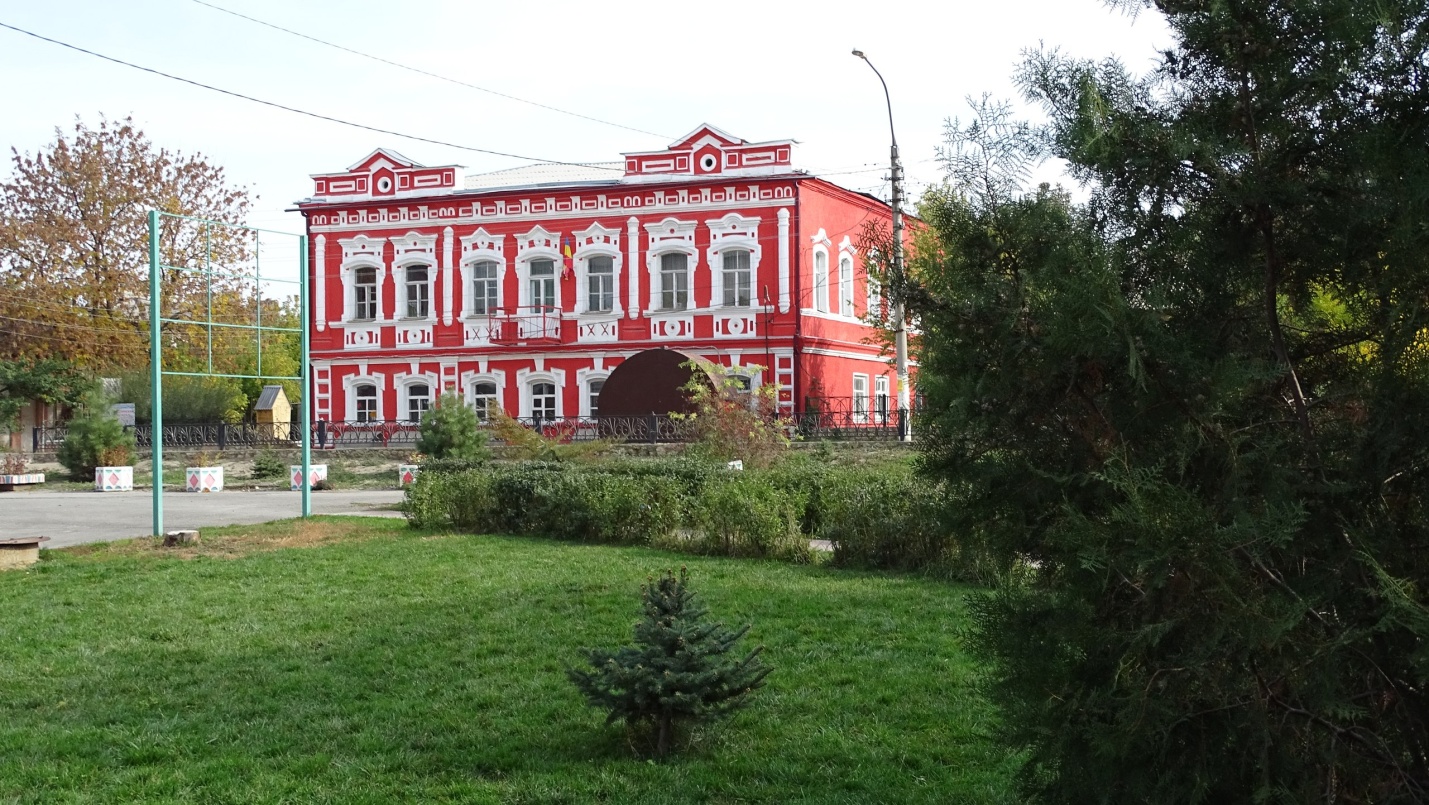 С июля 2006 года музей получил статус самостоятельного юридического лица – муниципальное учреждение культуры «Музей истории донских казаков».В 6-ти залах музея развернуты постоянно действующие экспозиции:1. «История и культура Среднего Дона (период с III тыс. до н.э. по четверть ХХ в.)2. «Казачья горница» - зал, посвященный семейному быту казаков.3. Зал Воинской Славы, посвященный Великой Отечественной войне 1941-1945 г.г.4. Выставочный зал – знакомит посетителей с живописными работами волгоградских и местных художников, а также проходят ежегодные выставки декоративно-художественных промыслов.5. Зал-каюта В.М. Шукшина переносит посетителей с событиями съемок фильма по роману-эпопее М.А. Шолохова «Они сражались за Родину».6. «Купеческая гостиная» - в интерьере зала переплетаются два периода истории, начало ХХ века и современность.Музей расположен в старинном особняке, построенном 1896 году в центре станицы на торговой улице напротив Знаменской церкви (освященной в 1817г.) и принадлежал купцу 1-й гильдии, Ф.К. Никитину. 2 - х этажный, с огромными подвалами, дом представляет собой историческую ценность как уникальный памятник архитектуры, казачьего зодчества. Хозяин особняка Ф. К. Никитин являлся крупным на том время монополистом – держал питейное заведение, мельницу, ряд торговых лавок. Но судьба его очень трагична – молодая красавица-жена умерла, так и не подарив детей, а сам он в страшные годы расказачивания и массовых репрессий лишился всего своего имущества и закончил жизнь в бродяжничестве и скитаниях. Такую историю можно услышать из уст экскурсовода, попав в зал музея «Купеческая гостиная»Музей истории донских казаков является хранителем самобытных традиций донского казачества, вобравших в себя все лучшее, чем славится наш донской край.Зал «История и культура Среднего Дона (период с III тыс. до н.э. по четверть ХХ в.) вместил в себя экспозиции как с древними архитектурными находками, так и предметами культуры и быта казачества 19 начала 20 века. Здесь хранятся памятники древней культуры племен эпохи бронзы и железа 2 и 1 тысячелетия до н.э., населявших Придонье – результаты раскопок курганов и грунтового могильника в В-Бузиновском сельсовете экспедицией Волгоградского госуниверситета под руководством Дьяченко А.Н. Также можно увидеть казачьи костюмы, венчальные платья казачек, орудия труда, изготовленные в местных кузницах, атаманскую насеку, и конечно же, особую гордость казака – шашку.Зал «Казачья горница» знакомит посетителей с традиционным укладом жизни казаков Клетского казачьего юрта конца XIX – начла XX в.в. Попав сюда, как будто погружаешься в мир наших бабушек и дедушек, прикасаешься к живой истории – вот прялка, на которой пряла казачка знаменитый пух донских коз, вот сундук с нарядами и рукоделием, а вот и дедовская нагайка, которую мог иногда казак и в воспитательных целях мог применить! Память о войне –это часть истории казачества. центром пропаганды является зал Воинской Славы, с его постоянно действующей экспозицией «Великая Отечественная война 1941-1945 г.г.». Здесь собраны уникальные фонды – коллекция оружия времен ВОВ, фото и архивные документы – свидетельства трагизма Второй мировой войны и величия советского народа-победителя! Одним из самых ценных экспонатов данного зала является папаха маршала Советского Союза Константина Константиновича Рокоссовского, командующего Донским фронтом с сентября 19 42 г. по февраль 1943 г.Обстановка зала-каюты В.М. Шукшина (жалюзи, полки, столик) частично демонтирована с теплохода «Дунай», на котором жили артисты летом 1972 г. во время съемок фильма «Они сражались за Родину». В каюте воссоздана обстановка последнего дня жизни актера, который безвременно скончался в октября 1972 г. во время съемок.Совсем недавно музей полнился новой экспозицией – «Уголок Н.А. Келина». Н. Келин – уроженец ст. Клетской, поэт казачьего зарубежья, в годы революции вынужденный покинуть родину. Он прожил долгую жизнь в Чехословакии где издал массу своих трудов, в том числе и знаменитую повесть о трагической судьбе донского казачества «Казачья исповедь».Выставочный зал музея – место проведения выставок народных художественных промыслов и декоративно- прикладного творчества жителей Клетского района , а также выставок изобразительного искусства местных и Волгоградских художников.Двери нашего музея открыты для посетителей ежедневно с понедельника по пятницу с 8.00 до 16.00. На дополнительные экскурсии в удобное для вас время можно записаться по телефону: 8 (84466) 4-23-07). Приглашаем в гости всех: экспозиции и коллекции музея, а также экскурсионный материал весьма разнообразны и будут интересны посетителям любого возраста.Проезд к организации : из г. Волгоград: - от автовокзала, маршрут «Волгоград-Клетская», автобус(ежедневно) 07-00,11-30, 16-00,17-00- транспортная компания «Волгодонтранс», «Волгоград-Клетская», маршрутное такси, (Ежедневно, 7-30, 10-00, 11-30, 13-30, 15-00, 16-30, 18-00)из г. Суровикино: от автовокзала, маршрут «Суровикино-Клетская», автобус (в будние дни, 06-00)Помимо вышеперечисленного наши экскурсоводы будут рады предложить следующие достопримечательности Клетского района:1. Станица Перекопская. Богоявленская церковь.( год постройки - 1856)2. Шукшинский Утес. Васильевская часовня.(Место съемок легендарного фильма «Они сражались за Родину», где в 90-х года была возведена часовня в память об великом актере, писателе, режиссере В. Шукшине, скончавшемся во время съемок фильма. Также на этом месте возведен памятник «Они сражались за Родину»)3. Кременско-Вознесенский монастырь. Августовская икона. Святой источник. Могила семи братьев4. Гора «Меловой шпиль» - место совершения подвига воинов-комсовмольцев Гутченко и Покальчука, которые своими телами закрыли дула вражеского дзота. Там же казаками в 2008 г. возведен Поклонный Крест.5. Мемориальный памятный комплекс в Центральном парке станицы, посвященный подвигу воинов, защищавших ст. Клетскую в период ВОВ – братская могила, «Вечный огонь», памятник воинам-комсомольцам Гутченко и Покальчуку, Аллея Героев: земляков – Героев Советского Союза. Казачьи легенды.Наличие прозвища или клички у казаков было явлением повседневным. Так, клетских казаков соседи называли  «бугаями» Откуда пошло такое прозвище?Клетская станица села на берегу Дона. Вверх от  станицы-через белые меловые крутояры-степи конца-края нет. В другую сторону, через Дон-непролазные пески-кучугуры. Не по дороге была станица всякому войсковому начальству: начальнические тройки позванивали колокольцами мимо станицы, в объезд верст за полсотни. Но однажды нежданно-негаданно объявилась бумажка: ожидать в Клетскую самого архиерея. Обомлел станичны поп, кинулся к атаману.-Ударить в колокола, чтоб собрался народ! Одна нога тут, другая там! В один дух!Баб-церковь очищать, казаков-улицы, мосты, дворы в порядок приводить. В момент снарядили весь народ по атаманскому приказу. Сам атаман вокруг бегает, народ гоняет, полицейские с ног сбились. Загорелась станица Клетская чистотой да порядком!  Атаман платочком белым обтерся, расправил бороду на две стороны:-Пущай знают, что станица моя такая!...           Архиерей должен быть в воскресенье. Нарядился народ, как на великий праздник. Вытащили со дна сундуков мундиры царской службы, бабы полушалки шелковые завязали. Сели, ждут-деды на солнышке, на завалинках; девки у сухих плетеньков с семечками; хозяева на базах, лампас замарать боятся, сторонятся от навоза. С колокольни, в просвет, полицейский дорогу сторожит, все глаза выглядел. Натянул бечевы звонарь: вот пыль на горе завинтит, в колокола во все брякнет!…Забелелся по крутогору вихорек, взбился пыльной копной далеко над станицей. Размахнулся звонарь, гакнул колокол во весь звон.- Господи Иисусе! Повалил народ за станицу овечьим гуртом и стар, и млад с хлебом-солью. Из церкви хоругви выволокли. Выстроились- пчелу в кусточке слышно. Бабки молитвы про себя шепчут. Дымит пылью гора, свет закрыло. Раскрылился пономарь над хором, хор рты разинул, только было голос взял… Тут казак, что хлеб держал на полотенце, вышитом красными кочетами, в дар-подношение архиерею:-Да никак это наша корова с горы бежит?  Корова и есть!Из пыли корова, за коровой-бугай ревмя ревет. Ахнул народ: «Чтоб у тебя, сатана, глаза выпучило!»С Божьими иконами станичного бугая встретили! С тех пор прозвали клетских казаков «бугаями».       А вот не менее любопытна легенда, связанная со станицей Распопинской. В самой станице была церковь, в ней служил, по преданию, вдовый священник (поп). За греховные дела, за разврат прихожане, взбунтовавшись, хотели наказать духовного наставника. Но он почуяв опасность, бросился бежать, переплыл через озеро и скрылся в лесу. Таким образом, граждане лишили сана попа-«распопили» его, а озеро назвали Распопиным. Возможно, что по обычаю казаков станицы сперва дразнили Распопинской, а затем, когда скандальный  случай подзабыли, название станицы было узаконено. Есть и другие версии. По одной из них за любовные похождения и неблагопристойное поведение казаки «распопили» попа: остригли бороду, вымарали его дегтем, лишили сана и уважения. Сам поп при этом сказал: «Вы распопили меня, так быть вам отныне распопинцами».Весьма вероятно, что название станицы происходит от фамилии первого переселенца. Прозвище «Распоп», известное по документам еще с 15-го века, означает «священник, лишенный сана». Распопинских казаков, по традиции носивших чирики с белыми носками, называли «белыми карпетками». А Перекопские казаки-жители хутора восточнее Клетской-издавна носили кличку «овца табак поела», намекавшую, что у них выпросить табаку на цигарки вряд  ли удастся.Клетский район до ВОВ, образован 23.07.1928. Местность сильно изрезана балками. Площадь района более 3,5 тыс. кв.км. Административный центр – ст. Клетская. Население к началу войны 18463 чел., райцентра – 3789 чел. Расстояние до Сталинграда – 177 км. Район сельскохозяйственный, зернового направления. В районе было 3 совхоза, 4 МТС, 33 колхоза, 132 единоличных крестьянских хозяйства. Наиболее крупные предприятия района: четыре Машинотракторные мастерские, механическая мельница, артель по швейному производству, маслозавод, 5 электростанций. В районе было 38 школ, 2 больницы, 4 учреждения амбулаторно-поликлинической помощи, районный дом культуры, 8 изб-читален,21 клубов сельсоветов, 27 библиотек, газета, типография. Летом 1942 по территории Клетского района проходила главная полоса обороны советских войск, здесь пролегали важнейшие коммуникации, выходившие кротчайшим путем к Сталинграду с северо-запада. Жители района участвовали в строительстве оборонительных сооружений. Бригада  Н.З.Макарова из сельхозартели «Заветы Ильича» ежедневно выполняла задания по заготовке леса для строительства оборонительных сооружений на 150-200%. Колхозницы сельхозартели «Власть труда» под руководством Родионовой в непосредственной близости от фронта ежедневно на земляных работах выполняли нормы на 150-170%. С 25 июля по 23 ноября 1942 г., район подвергался временной оккупации немецко-фашистскими войсками. В районе немцами были организованы административно-хозяйственные и политические органы: военная комендатура, сельскохозяйственная комендатура, управа и русская вспомогательная полиция. В х. Д-Перекопка дислоцировалась 375 немецкая пехотная дивизия, при ее штабе был развернут "1z", который вел разведывательную работу, из числа местных жителей вербовал агентуру, а также сформировал добровольческий казачий отряд. В х. Манойлин размещалась тайная полиция, которая несла охрану складов с боеприпасами и продовольствием, проводила вербовки из числа местных жителей. Население района подверглось грабежу и издевательствам. За малейшее неповиновение или проступок жители подверглись жестоким избиениям, а лиц, подозреваемых в пособничестве партизанам – расстреливали. Эвакуированных из Сталинграда жителей оккупанты снабжали специальными удостоверениями и в период отступления угнали их в свой тыл. Во всех населенных пунктах района оккупанты разрушили школы, клубы, библиотеки и др. культурные учреждения. Оккупационным властям не удалось провести в полном объеме ни одной сельскохозяйственной компании из-за саботажа местного населения. В период контрнаступления на территории Клетского района с 19 ноября 1942 года вела бои 21-я армия генерал-майора И.М. Чистякова во взаимодействии с 65-й армией генерал-лейтенанта П.Л. Батова. 19 ноября 1942 ст.Клетская была освобождена от врага. Через четыре дня бои на территории района завершились. После освобождения района, органами НКГБ арестованы пособники и агенты разведорганов противника. Во время Сталинградской битвы на территории района базировалось 18 госпиталей: в ст. Клетская - №503 ППГ; в х. Перелазовском - № 239 ППГ, № 477 ППГ, № 636 ППГ, №6 39 ППГ, № 690 ППГ, № 2017 ППГ, № 2903 ЭГ; в х. Большая Осиновка-№ 27 ПГ, № 602 ПГ; в х. Калмыковский - № 1001 ППГ; в х. Логовский - № 19 ОМЭГ, № 37 ППг; в х.Селиванов -№ 503 ППГ, № 2329ППГ; в х. Верхнечеренский - № 2415 ППГ; в х. Платонов - № 2329 ППГ; в х. Нижняя Бузиновка -№ 503 ППГ. Первый секретарь райкома ВКП(б) – Ткаченко И.С. (с 1941 по 1945). Председатель исполкома райсовета – Адмайкин В.А. ( с 1939 по 1951). В настоящий момент в ст. Клетская находятся: братская могила советских воинов, погибших в период Сталинградской битвы; могила воинов-комсомольцев А.А. Покальчука и П.Л. Гутченко, закрывших своими телами амбразуру фашистского дзота в период Сталинградской битвы; «Танк Т-34» установленный, в местах боев 76-й сд в период Сталинградской битвы, в х. Мелоклетском: бартская могила советских воинов, погибших в период Сталинградской битвы (см. «Памятники истории»).Лит. И ист: Архив УФСБ РФ по Волгоградской области Ф.2. Оп.18.Д.27; материалы статистического управления Волгоградской области; Свет великой Победы. Памятные места Волгоградской области /Под. Ред. В.Е. Мавродиева. Волгоград, 2006; Книга Памяти: В 2 т. 37 кн. Т. 1. Кн.1. Сталинградцы в бою и труде. 1941-1945. Воспоминания. Документы. Фотографии. Волгоград,1944.Памятники природы.Можжевельник казацкий»-х.Мелоклетский, балка Меловая, правобережье р.Дон. Заросли можжевельника казацкого на меловых отложениях , занесены в Красную книгу.«Монастырская лука»-государственный ботанический памятник природы. Между х.Саушинским и х.Каменка на правом берегу Дона. Перекопское лесничество. Ценный пойменный массив дуба черешчатого и тополя белого 150-летнего возраста. Запрещается хоз-ное строительство, рубка лесов.Урочище «Окопы»- правобережье р.Куртлак у х.Перелазовский. Уникальный массив нераспаханных ковыльных степей с редкими видами: бель сарматской, васильком русским, ковылями красивейшими, украинским, опушеннолистным и др.Водоохранная зона-Побережье Дона в границах района (Клетский мехлесхоз) совхозы «Перекопский», Кременской, «Пионер», колхоз «Красный октябрь». Ширина водоохраной зоны до 500 м. В водоохранных зонах запрещается проведение авиационно-химических работ, применение ядохимикатов при борьбе с вредителями, болезнями растений и сорняками, размещение складов ядохимикатов, минеральных удобрений. Р.Дон с озерами: Ворховское, Филатопское, Малая Колошна, Большая Колошна, Ярки, Чухи, Провалы. Зоны покоя охотничьего хозяйства «Клетское»: побережье реки Дон в окрестностях р.п.Клетский, озеро Меловская Туба, Тубочный, Донки, Кривой Калач. Запрещается всякая охота, выжигание трав, применение ядохимикатов, выпас скота с собаками, вырубка леса и выкос растительности без согласования с охотпользователем. Клетский опытно-овражный опорный пункт ВНИАЛМИ- Клетский р-н, 5 км.южнее пос.Клетский. Объект научной деятельности. Запрещена хозяйственная деятельность посторонних лиц и организаций.Зеленые зоны населенных пунктов района. (администрация района)-зеленые насаждения, зона отдыха населения. Запрещается вырубка насаждений, строительство постоянных и временных зданий, всякая добыча диких зверей и птиц.Полезащитные, почвоводоохранные насаждения в пределах района. Полезащитные полосы, искусственные насаждения на песках и оврагобалочные. Разрешается проведение работ, предусмотренных только материалами лесоустройства.Водоохранные зоны малых рек и родников -в пределах района. Ширина водоохранных зон от 15м до 500 м.В водоохранных зонах запрещается: проведение авиационно-химических работ, применение ядохимикатов при борьбе с вредителями, болезнями растений и сорняками; использование навозных стоков на удобрение; размещение складов ядохимикатов, минеральных удобрений и горюче-смазочных материалов, площадок для заправки аппаратуры ядохимикатами, животноводческих комплексов и ферм, мест захоронения скота, складирование навоза, мусора и отходов производства. Кроме того, в пределах прибрежных полос (от 15 до 100 м) запрещается: распашка земель, выпас и организация летних лагерей скота; применение удобрений, установка палаточных городков. Прибрежные полосы, как правило, должны быть заняты древесно-кустарниковой растительностью или залужены.Лезарищев сад-под Распопино.Лит.Историческая справка по Клетскому району.